                   ΤΡΙΚΑΛΑ, …..../……../201..Ο/Η  ΑΙΤ………Ονοματεπώνυμο-υπογραφήΔΗΛΩΣΗ ΠΑΡΑΛΑΒΗΣ ΠΑΙΔΙΟΥΑΠΟ ΒΡΕΦΟΝΗΠΙΑΚΟ / ΠΑΙΔΙΚΟ ΣΤΑΘΜΟ	Ο/Η ……………………………………. (όνομα γονέα) του/των (όνομα παιδιού-παιδιών) …………………………………………., δηλώνω ότι θα παραλαμβάνω το παιδί μου από τον Βρεφονηπιακό /Παιδικό Σταθμό (όνομα Σταθμού) …………………………….	Σε περίπτωση απουσίας μου θα παραλαμβάνει το παιδί μου από τον Βρεφονηπιακό /Παιδικό Σταθμό ο/η………………………………………………. του ……………... κάτοχος Δελτίου Αστυνομικής Ταυτότητας (ΔΑΤ) ή Στρατ.Δελτίο Ταυτότητας (ΣΔΤ) ή Αριθμ. Διαβατηρίου (Α.Δ.) με αριθμό…………………………… ή ο/η ………………………………………………….. του…………………………… κάτοχος Δελτίου Αστυνομικής Ταυτότητας (ΔΑΤ) ή Στρατ.Δελτίο Ταυτότητας (ΣΔΤ) ή Αριθμ. Διαβατηρίου (Α.Δ.) με αριθμό………………………	Υποχρεούμαι σε περίπτωση αλλαγής των προσώπων που εξουσιοδοτώ να παραλαμβάνουν το παιδί μου, να ενημερώσω τον Βρεφονηπιακό /Παιδικό Σταθμό.	Επίσης δηλώνω ότι το παιδί μου θα προσέρχεται στον Βρεφονηπιακό /Παιδικό Σταθμό το πρωί το νωρίτερο στις 7:00 π.μ. και θα αποχωρεί το μεσημέρι το αργότερο έως τις 16:00 μ.μ. *                                                                        Ο/Η δηλών/ούσα                                                                     ………………………… *Επισημάνεται εξαρχής εάν υπάρχει ανάγκη για διαφορετική ώρα αποχώρησης και τους λόγους αυτής.                                            ΥΠΕΥΘΥΝΗ ΔΗΛΩΣΗ  (άρθρο 8 Ν.1599/1986)Η ακρίβεια των στοιχείων που υποβάλλονται με αυτή τη δήλωση μπορεί να ελεγχθεί με βάση το αρχείο άλλων υπηρεσιών (άρθρο 8 παρ. 4 Ν. 1599/1986)Ημερομηνία:      ……….20……          Ο – Η Δηλ.       (Υπογραφή)(1) Αναγράφεται από τον ενδιαφερόμενο πολίτη ή Αρχή ή η Υπηρεσία του δημόσιου τομέα, που απευθύνεται η αίτηση.(2) Αναγράφεται ολογράφως. (3) «Όποιος εν γνώσει του δηλώνει ψευδή γεγονότα ή αρνείται ή αποκρύπτει τα αληθινά με έγγραφη υπεύθυνη δήλωση του άρθρου 8 τιμωρείται με φυλάκιση τουλάχιστον τριών μηνών. Εάν ο υπαίτιος αυτών των πράξεων σκόπευε να προσπορίσει στον εαυτόν του ή σε άλλον περιουσιακό όφελος βλάπτοντας τρίτον ή σκόπευε να βλάψει άλλον, τιμωρείται με κάθειρξη μέχρι 10 ετών.(4) Σε περίπτωση ανεπάρκειας χώρου η δήλωση συνεχίζεται στην πίσω όψη της και υπογράφεται από τον δηλούντα ή την δηλούσα. ΚΑΤΑΣΤΑΣΗ ΥΓΕΙΑΣ ΠΑΙΔΙΟΥ (Να συμπληρωθεί από Παιδίατρο)Ονοματεπώνυμο: ……………………………………………………………….............................................Ημερομηνία γέννησης: …………………………………………………………………………………………..Βάρος σώματος: ………………………………………………………………………………………………….Χρόνιο νόσημα: …………………………………………………………………………………………………..Αλλεργικές εκδηλώσεις (Φάρμακα, τροφές, κλπ.): …………………………………………………………...……………………………………………………………………………………………………………….………….……………………………………………………………………………………………………………………Ανάπτυξη:…………………………………………………………………………………………………...……………………………………………………………………………………….……………………………………Εξέταση κατά συστήματα:…………………………………………………………………………………………………………………………..………………………………………………………….………………………………………………………Έλλειψη G6PD                                      ΝΑΙ                    ΟΧΙΕπεισόδιο σπασμών:                          ΝΑΙ              ΟΧΙ Εάν ναι, αιτία: …………………………………………………………………………………………………..………………………………………………………………………………………………………………………Υπάρχουν φάρμακα που δεν πρέπει να παίρνει…………………………………………………………………………………………………………………………..…………………………………………………………………………………………………………………Άλλες παρατηρήσεις:……………………………………………………………………………………………………………….………….……………………………………………………………………………………………………………………Ο/Η ……………………………………………………………………………………………………………….. είναι πλήρως εμβολιασμένος/-η για την ηλικία του και υγιής. Μπορεί να φιλοξενηθεί σε βρεφικό-παιδικό σταθμό / παιδικό κέντρο και να συμμετέχει στις επιτηρούμενες δραστηριότητες του σταθμού (π.χ. μουσικοκινητική, γυμναστικές ασκήσεις).Ημερομηνία …………/…………/201Ο ΠΑΙΔΙΑΤΡΟΣ                                                                (υπογραφή – σφραγίδα)Να συμπληρωθούν από τον παιδίατρο με ένα √ τα εμβόλια που έχουν γίνει, στη δε τελευταία δόση, να αναγράφεται η ημερομηνία που αυτή έγινε.Ημερομηνία …………/…………/2019  Ο ΠΑΙΔΙΑΤΡΟΣ(υπογραφή – σφραγίδα)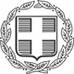 ΔΗΜΟΣ ΤΡΙΚΚΑΙΩΝ                     Δ/ΝΣΗ ΚΟΙΝΩΝΙΚΗΣ ΜΕΡΙΜΝΑΣ  ΤΜΗΜΑ ΦΡΟΝΤΙΔΑΣ ΠΑΙΔΙΚΗΣ ΗΛΙΚΙΑΣΣΤΟΙΧΕΙΑ ΠΑΙΔΙΟΥ(όπως αναγράφεται σε δημόσιο έγγραφο)ΕΠΩΝΥΜΟ:…………………………………………………ΟΝΟΜΑ:……………………………………………………ΗΜΕΡΟΜΗΝΙΑ ΓΕΝΝΗΣΗΣ ……………………..ΗΛΙΚΙΑ ΚΑΤΑ ΤΗΝ 01-09-2019 ΕΤΗ…....ΜΗΝΕΣ……..ΣΤΟΙΧΕΙΑ ΠΑΤΕΡΑ             ΕΓΚΡΙΝΕΤΑI Η ΕΠΙΤΡΟΠΗ                                	                                                     1……………………………………………………………….2…………………………………………………………………                3…………………………………………………………………4…………………………………………………………………5…………………………………………………………………Εγγράφεται με την αρίθμ… ………………………..      απόφαση του Δ.Σ. του Δήμου Τρικκαίων  Αρ. Πρωτοκόλλου:                                               Ημερομηνία:                                                                              ΝΕΑ ΕΓΓΡΑΦΗ      ΕΠΑΝΕΓΓΡΑΦΗ    Παρακαλώ όπως εγκρίνετε την εγγραφή του παιδιού μου για το σχολικό έτος 2019 – 2020 σε έναν από τους πιο κάτω Βρεφονηπιακούς/ Παιδικούς Σταθμούς της επιλογής μου:1)………………………………………………………………………………2)………………………………………………………………………………3)……………………………………………………..……………………….Αδελφάκια που ήδη φιλοξενούνται (εγγεγραμμένα):ΣΤΟΙΧΕΙΑ ΜΗΤΕΡΑΣ                      ΣΥΝ.ΑΡΙΘΜ. ΠΑΙΔΙΩΝ ΣΤΗΝ ΟΙΚΟΓΕΝΕΙΑ: …………………Οι γκρίζες περιοχές συμπληρώνονται από την ΥπηρεσίαΣΥΝΗΜΜΕΝΑ ΔΙΚΑΙΟΛΟΓΗΤΙΚΑ ΤΑ ΟΠΟΙΑ ΥΠΟΒΑΛΛΩΣΥΝΗΜΜΕΝΑ ΔΙΚΑΙΟΛΟΓΗΤΙΚΑ ΤΑ ΟΠΟΙΑ ΥΠΟΒΑΛΛΩΤίθεται  Χ σε ό,τι υποβάλλεται συνημμέναΒΑΣΙΚΑ ΔΙΚΑΙΟΛΟΓΗΤΙΚΑ KAI ΤΩΝ ΔΥΟ ΓΟΝΕΩΝ ΒΑΣΙΚΑ ΔΙΚΑΙΟΛΟΓΗΤΙΚΑ KAI ΤΩΝ ΔΥΟ ΓΟΝΕΩΝ ΒΑΣΙΚΑ ΔΙΚΑΙΟΛΟΓΗΤΙΚΑ KAI ΤΩΝ ΔΥΟ ΓΟΝΕΩΝ 1Αίτηση εγγραφής (το έντυπο χορηγείται από την υπηρεσία για Παιδικούς-Βρεφονηπιακούς Σταθμούς2Πιστοποιητικό γέννησης ή  οικογενειακής κατάστασης, και όπου αυτό δεν είναι εφικτό, ληξιαρχική πράξη γέννησης του παιδιού, η/και συμφώνου συμβίωσης.3Ιατρική βεβαίωση  υγείας του παιδιού (το έντυπο χορηγείται από την υπηρεσία) .4α. Αντίγραφο  πράξης διοικητικού προσδιορισμού φόρου (εκκαθαριστικού σημειώματος) φορολογικού έτους (2018).β. Στην περίπτωση ΣΥΜΦΩΝΟΥ ΣΥΜΒΙΩΣΗΣ απαιτείται το εκκαθαριστικό φορολογικού έτους (2018) και των δύο γονέων5ΓΙΑ ΕΡΓΑΖΟΜΕΝΟΥΣ:ΓΙΑ ΕΡΓΑΖΟΜΕΝΟΥΣ:5Απαιτείται πρόσφατη βεβαίωση εργασίας από τον εργοδότη καθώς και σχετική βεβαίωση ασφαλιστικού φορέα  με ένσημα ή αντίγραφο της αναγγελίας.5β. στο Δημόσιο, Τοπική Αυτοδιοίκηση ή ΝΠΔΔ αυτών, απαιτείται πρόσφατη βεβαίωση εργασίας  του φορέα.6ΓΙΑ ΕΛΕΥΘΕΡΟΥΣ ΕΠΑΓΓΕΛΜΑΤΙΕΣ:ΓΙΑ ΕΛΕΥΘΕΡΟΥΣ ΕΠΑΓΓΕΛΜΑΤΙΕΣ:6α. Όσοι είναι αυτοαπασχολούμενοι εκτός πρωτογενή τομέα, απαιτείται:-Αντίγραφο της Δήλωσης Ενάρξεως Επιτηδεύματος στην Δ.Ο.Υ. ή βεβαίωση ασφαλιστικού φορέα ότι έχουν καταβληθεί ή ρυθμιστεί εισφορές-Υπεύθυνη δήλωση του Ν. 1599/86 περί μη διακοπής της άσκησης του επιτηδεύματος.6β. Όσοι είναι αυτοαπασχολούμενοι στον πρωτογενή τομέα, απαιτείται βεβαίωση ασφαλίσεως από τον Ο.Γ.Α., ή βεβαίωση από τον Ο.Γ.Α ότι έχουν καταβληθεί ή ρυθμιστεί οι ασφαλιστικές εισφορές.7ΓΙΑ ΣΥΜΜΕΤΟΧΗ ΣΕ ΕΝΕΡΓΗΤΙΚΕΣ ΠΟΛΙΤΙΚΕΣ ή ΑΛΛΑ ΠΡΟΓΡΑΜΜΑΤΑ, απαιτείται από τους γονείς:ΓΙΑ ΣΥΜΜΕΤΟΧΗ ΣΕ ΕΝΕΡΓΗΤΙΚΕΣ ΠΟΛΙΤΙΚΕΣ ή ΑΛΛΑ ΠΡΟΓΡΑΜΜΑΤΑ, απαιτείται από τους γονείς:7α) αντίγραφο Ιδιωτικού Συμφωνητικού Συνεργασίας ή αντίγραφο εγκριτικής απόφασης υπαγωγής καθώς και7β) υπεύθυνη δήλωση εργοδότη για τη συνέχιση παρακολούθησης του προγράμματος.7γ) εάν συμμετέχουν σε πρόγραμμα συνεχιζόμενης επαγγελματικής κατάρτισης, απαιτείται βεβαίωση από πιστοποιημένο Κέντρο Επαγγελματικής Κατάρτισης (Κ.Ε.Κ.) για τη συνέχιση παρακολούθησης του προγράμματος.8ΓΙΑ ΑΝΕΡΓΟΥΣΓΙΑ ΑΝΕΡΓΟΥΣ8α. Όσοι είναι άνεργοι, απαιτείται αντίγραφο κάρτας ανεργίας σε ισχύ που να έχει όμως εκδοθεί πριν την ημερομηνία έναρξης υποβολής αιτήσεων εγγραφών, με εξαίρεση την περίπτωση του πρόσφατα απολυθέντος εργαζόμενου όπου προσκομίζεται αντίγραφο της καταγγελίας της σύμβασης εργασίας.8α. Όσοι είναι άνεργοι, απαιτείται αντίγραφο κάρτας ανεργίας σε ισχύ που να έχει όμως εκδοθεί πριν την ημερομηνία έναρξης υποβολής αιτήσεων εγγραφών, με εξαίρεση την περίπτωση του πρόσφατα απολυθέντος εργαζόμενου όπου προσκομίζεται αντίγραφο της καταγγελίας της σύμβασης εργασίας.8β. Όσοι είναι επιδοτούμενοι άνεργοι, απαιτείται αντίγραφο εγκριτικής απόφασης επιδότησης του ΟΑΕΔ ότι λαμβάνουν ή έχουν λάβει τακτικό επίδομα ανεργίας από τον Ο.Α.Ε.Δ κατά τους τελευταίους 24 μήνες και παραμένουν άνεργοι9Για την εγγραφή παιδιού αλλοδαπών γονέων στο σταθμό εκτός των προαναφερόμενων δικαιολογητικών απαραίτητη προϋπόθεση είναι και η άδεια νόμιμης παραμονής στη χώρα μας  και αντίγραφο διαβατηρίου σε ισχύ με τη μετάφραση αν δεν είναι σε λατινική μορφή όπως αυτή αποδεικνύεται από τις ισχύουσες κάθε φορά διατάξεις.10Υπεύθυνη Δήλωση του Ν.1599/1986 με την οποία ο γονέας θα δηλώνει τη συγκατάθεσή του για την περαιτέρω επεξεργασία [από τις αρμόδιες υπηρεσίες του Δήμου] των προσωπικών δεδομένων τους, συμπεριλαμβανομένων και των ευαίσθητων, που τηρούνται για την υλοποίησης της εγγραφής- επανεγγραφής και διαγράφης των παιδιών και για το σκοπό εξαγωγής στατιστικών δεδομένων στο πλαίσιο της διενέργειας ερευνών και της εκπόνησης μελετών για τις ανάγκες του Δήμου. Επίσης δίνω τη συγκατάθεση μου για την  αποστολή μηνυμάτων μέσω κινητής συσκευασίας (SMS) και ηλεκτρονικού ταχυδρομείου (email).  Σε κάθε περίπτωση διατηρούν τα δικαιώματα ενημέρωσης, πρόσβασης και αντίρρησης. β)Ότι αποδέχεται τον πρότυπο κανονισμό Λειτουργίας Δημοτικών Παιδικών και Βρεφονηπιακών Σταθμών (ΦΕΚ 4249/τ.Β΄ 5-12-2017) γ) για την ακρίβεια των στοιχείων που αναγράφονται στην αίτησηΛΟΙΠΑ ΔΙΚΑΙΟΛΟΓΗΤΙΚΑ ΩΦΕΛΟΥΜΕΝΟΥ/ΗΣ:ΛΟΙΠΑ ΔΙΚΑΙΟΛΟΓΗΤΙΚΑ ΩΦΕΛΟΥΜΕΝΟΥ/ΗΣ:ΛΟΙΠΑ ΔΙΚΑΙΟΛΟΓΗΤΙΚΑ ΩΦΕΛΟΥΜΕΝΟΥ/ΗΣ:11Για την πολύτεκνη οικογένεια, απαιτείται βεβαίωση της Πανελλήνιας Ομοσπονδίας Πολυτέκνων.12Για την τρίτεκνη οικογένεια, απαιτείται πιστοποιητικό οικογενειακής κατάστασης.13α. Για την περίπτωση παιδί ορφανό από έναν γονέα, απαιτείται ληξιαρχική πράξη θανάτου του αποβιώσαντος γονέα (ή ληξιαρχική πράξη θανάτου του συζύγου)13β. Για την περίπτωση παιδί ορφανό από δύο γονείς, απαιτείται ληξιαρχική πράξη θανάτου των αποβιωσάντων γονέων και αντίγραφο δικαστικής απόφασης ή οποιοδήποτε αποδεικτικό έγγραφο της επιμέλειας /επιτροπείας ανήλικου τέκνου14Για την περίπτωση άγαμοι γονείς, απαιτείται πιστοποιητικό οικογενειακής κατάστασης της μητέρας.15Για την περίπτωση διαζευγμένοι γονείς, απαιτείται αντίγραφο διαζευκτηρίου καθώς και αντίγραφο δικαστικής απόφασης επιμέλειας ή οποιοδήποτε αποδεικτικό έγγραφο της επιμέλειας ανήλικου τέκνου.16Για την περίπτωση γονείς σε διάσταση, απαιτείται αίτηση διαζυγίου ή οποιοδήποτε αποδεικτικό έγγραφο της διάστασης καθώς και αντίγραφο δικαστικής απόφασης επιμέλειας ή οποιοδήποτε αποδεικτικό έγγραφο της επιμέλειας ανήλικου τέκνου.17Για την περίπτωση γονείς φοιτητές ή σπουδαστές, απαιτείται βεβαίωση από τη γραμματεία της σχολής τελευταίου εξαμήνου σπουδών.18Για την περίπτωση παιδιά στρατευμένων γονέων, απαιτείται βεβαίωση από το Στρατό.19Παιδιά που πάσχουν από σωματικές, πνευματικές, ψυχικές παθήσεις ή αναπηρίες, απαιτείται βεβαίωση ιατρού κατάλληλης ειδικότητας, ότι η εγγραφή μπορεί να είναι ωφέλιμη για το παιδί και ότι έχει τη δυνατότητα ένταξης σε πλαίσιο λειτουργίας παιδικού σταθμού.20Άτομο με ειδικές ανάγκες στην οικογένεια 67% αναπηρία και άνω, απαιτείται βεβαίωση πρωτοβάθμιας Υγειονομικής Επιτροπής.21Άλλο (Προσδιορίστε): ΠΡΟΣ(1):ΔΗΜΟ ΤΡΙΚΚΑΙΩΝ/ ΔΙΕΥΘΥΝΣΗ ΚΟΙΝΩΝΙΚΗΣ ΜΕΡΙΜΝΑΣΔΗΜΟ ΤΡΙΚΚΑΙΩΝ/ ΔΙΕΥΘΥΝΣΗ ΚΟΙΝΩΝΙΚΗΣ ΜΕΡΙΜΝΑΣΔΗΜΟ ΤΡΙΚΚΑΙΩΝ/ ΔΙΕΥΘΥΝΣΗ ΚΟΙΝΩΝΙΚΗΣ ΜΕΡΙΜΝΑΣΔΗΜΟ ΤΡΙΚΚΑΙΩΝ/ ΔΙΕΥΘΥΝΣΗ ΚΟΙΝΩΝΙΚΗΣ ΜΕΡΙΜΝΑΣΔΗΜΟ ΤΡΙΚΚΑΙΩΝ/ ΔΙΕΥΘΥΝΣΗ ΚΟΙΝΩΝΙΚΗΣ ΜΕΡΙΜΝΑΣΔΗΜΟ ΤΡΙΚΚΑΙΩΝ/ ΔΙΕΥΘΥΝΣΗ ΚΟΙΝΩΝΙΚΗΣ ΜΕΡΙΜΝΑΣΔΗΜΟ ΤΡΙΚΚΑΙΩΝ/ ΔΙΕΥΘΥΝΣΗ ΚΟΙΝΩΝΙΚΗΣ ΜΕΡΙΜΝΑΣΔΗΜΟ ΤΡΙΚΚΑΙΩΝ/ ΔΙΕΥΘΥΝΣΗ ΚΟΙΝΩΝΙΚΗΣ ΜΕΡΙΜΝΑΣΔΗΜΟ ΤΡΙΚΚΑΙΩΝ/ ΔΙΕΥΘΥΝΣΗ ΚΟΙΝΩΝΙΚΗΣ ΜΕΡΙΜΝΑΣΔΗΜΟ ΤΡΙΚΚΑΙΩΝ/ ΔΙΕΥΘΥΝΣΗ ΚΟΙΝΩΝΙΚΗΣ ΜΕΡΙΜΝΑΣΔΗΜΟ ΤΡΙΚΚΑΙΩΝ/ ΔΙΕΥΘΥΝΣΗ ΚΟΙΝΩΝΙΚΗΣ ΜΕΡΙΜΝΑΣΔΗΜΟ ΤΡΙΚΚΑΙΩΝ/ ΔΙΕΥΘΥΝΣΗ ΚΟΙΝΩΝΙΚΗΣ ΜΕΡΙΜΝΑΣΔΗΜΟ ΤΡΙΚΚΑΙΩΝ/ ΔΙΕΥΘΥΝΣΗ ΚΟΙΝΩΝΙΚΗΣ ΜΕΡΙΜΝΑΣΔΗΜΟ ΤΡΙΚΚΑΙΩΝ/ ΔΙΕΥΘΥΝΣΗ ΚΟΙΝΩΝΙΚΗΣ ΜΕΡΙΜΝΑΣΟ – Η Όνομα:Επώνυμο:Επώνυμο:Επώνυμο:Όνομα και Επώνυμο Πατέρα: Όνομα και Επώνυμο Πατέρα: Όνομα και Επώνυμο Πατέρα: Όνομα και Επώνυμο Πατέρα: Όνομα και Επώνυμο Μητέρας:Όνομα και Επώνυμο Μητέρας:Όνομα και Επώνυμο Μητέρας:Όνομα και Επώνυμο Μητέρας:Ημερομηνία γέννησης(2): Ημερομηνία γέννησης(2): Ημερομηνία γέννησης(2): Ημερομηνία γέννησης(2): Τόπος Γέννησης:Τόπος Γέννησης:Τόπος Γέννησης:Τόπος Γέννησης:Αριθμός Δελτίου Ταυτότητας:Αριθμός Δελτίου Ταυτότητας:Αριθμός Δελτίου Ταυτότητας:Αριθμός Δελτίου Ταυτότητας:Τηλ:Τηλ:Τόπος Κατοικίας:Τόπος Κατοικίας:Οδός:Αριθ:ΤΚ:Αρ. Τηλεομοιοτύπου (Fax):Αρ. Τηλεομοιοτύπου (Fax):Αρ. Τηλεομοιοτύπου (Fax):Δ/νση Ηλεκτρ. Ταχυδρομείου(Εmail):Δ/νση Ηλεκτρ. Ταχυδρομείου(Εmail):Με ατομική μου ευθύνη και γνωρίζοντας τις κυρώσεις (3), που προβλέπονται από τις διατάξεις της παρ. 6 του άρθρου 22 του Ν. 1599/1986, δηλώνω ότι:α)Δίδω τη συγκατάθεσή μου για την περαιτέρω επεξεργασία [από τις αρμόδιες υπηρεσίες του Δήμου] των προσωπικών δεδομένων μου, συμπεριλαμβανομένων και των ευαίσθητων, που τηρούνται για την υλοποίησης της εγγραφής- επανεγγραφής και διαγραφής του παιδιού μου και για το σκοπό εξαγωγής στατιστικών δεδομένων στο πλαίσιο της διενέργειας ερευνών και της εκπόνησης μελετών για τις ανάγκες του Δήμου. Επίσης δίνω τη συγκατάθεση μου για την  αποστολή μηνυμάτων μέσω κινητής συσκευασίας (SMS) και ηλεκτρονικού ταχυδρομείου (email). Σε κάθε περίπτωση διατηρώ τα δικαιώματα ενημέρωσης, πρόσβασης και αντίρρησης.β)Αποδέχομαι τους όρους λειτουργίας του Παιδικού ή  Βρεφονηπιακού Σταθμού όπως αυτοί διατυπώνονται στο ειδικό πληροφοριακό Δελτίο που παρέλαβα μαζί με την αίτηση.γ)Τα προσκομιζόμενα απλά αντίγραφα είναι ακριβή αντίγραφα των πρωτοτύπων και βρίσκονται στη διάθεση της Υπηρεσίας όποτε ζητηθούν.»ΕΜΒΟΛΙΑ1Η ΔΟΣΗ2Η ΔΟΣΗ3Η ΔΟΣΗ4Η ΔΟΣΗ5Η ΔΟΣΗΔιφθερίτιδαςΤετάνουΚοκκύτη(DTP  ή DTaP)Πολιομυελίτιδας(Polio)Αιμόφιλου της ινφλουέντζας(Ηib)Ηπατίτιδας Β(HepB)ΙλαράςΕρυθράςΠαρωτίτιδας(MMR)Φυματική Δοκιμασία(Mantoux)Φυματίωσης(BCG)ΜηνιγγιτιδόκοκκουΠνευμονιόκοκκουΑνεμοβλογιάςΗπατίτιδας ΑΛοιποί εμβολιασμοί